Учреждение образования«Гомельский государственный областной Дворец творчествадетей и молодежи»Конкурс профессионального мастерства как ресурс мотивации к саморазвитию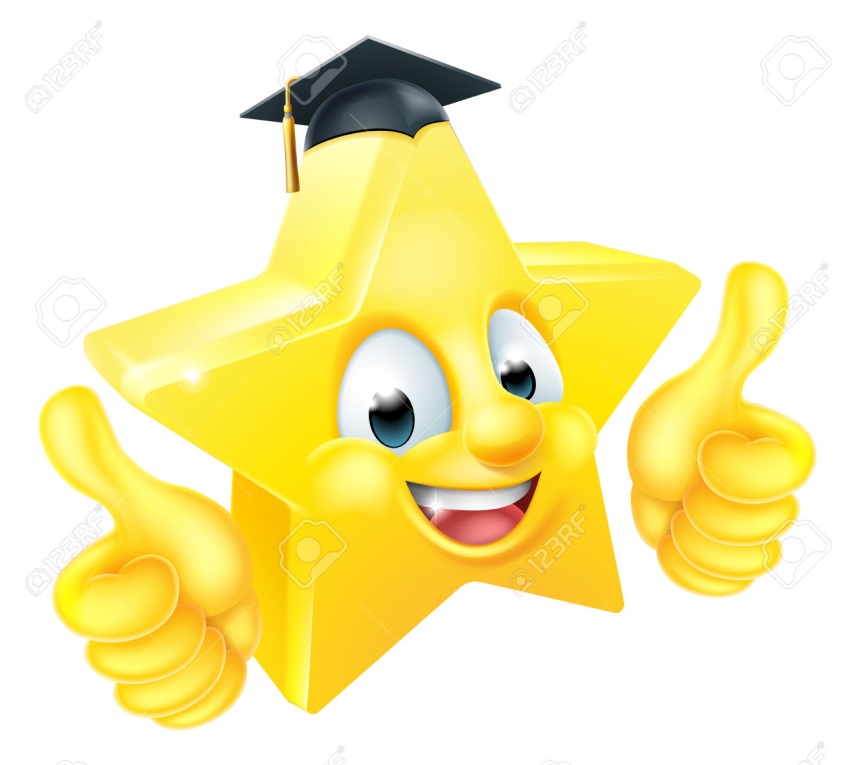 Гомель2016Печатается по решению методического совета учреждения образования «Гомельский государственный областной Дворец творчества детей и молодежи»Конкурс профессионального мастерства как источник мотивации к саморазвитию/ Составители: Белодедова Т.А., Н.И.Бокунь. – Гомель: УО «Гомельский государственный областной Дворец творчества детей и молодежи», 2016. – 16 с.Сборник материаловсодержит пошаговую инструкцию по подготовке к конкурсам профессионального мастерства, образцы документов, необходимых для участника конкурса на каждом этапе его проведения.Материалы адресованы педагогическим работникам учреждений дополнительного образования детей и молодежи, принявших решение участвовать в конкурсе профессионального мастерстваВведениеКонкурс педагогического мастерства – это не только соревнование педагогов в мастерстве, а возможность продемонстрировать свой педагогический стиль, авторские методики, достижения, оценить опыт коллег.Конкурс педагогического мастерства становится настоящим рингом для проявления психологической устойчивости, самообладания, умения управлять своим творческим самочувствием. Педагог-конкурсант стремится взять высшую планку мастерства, которая определяется следующими критериями: глубокое знание дисциплины, грамотное использование современных способов передачи знаний, коммуникативные способности, актерское и ораторское мастерство, умение достигать результата в любой ситуации, при любом уровне подготовленности детей.Практика показывает, что для успешного достижения выступления на конкурсе необходима качественная подготовка, а именно: соблюдение ряда правил, алгоритма создания продуктов и презентация, а также верный психологический настрой.Материалы данного сборника будут полезны не только педагогическим работникам – участникам конкурса, но и тем, кто находится рядом с конкурсантом при подготовке к конкурсу, во время конкурса и после успешного (или не совсем успешного) выступления.Конкурсное движение – стимул для развития, самосовершенствования и самореализацииОрганизация и проведение любого конкурса подразумевает соблюдение требований, предъявляемых к ним. Как правило, эти требования разрабатываются на основе действующего законодательства: указов, законов, постановлений, рекомендаций, решений.Первым шагом при подготовке к конкурсу является изучение положения и ознакомление с ним педагогических работников.Вторым шагом – определение кандидата для участия в конкурсе, создание творческой группы по подготовке кандидата к конкурсу, Третий шаг – определение объема работы (составление плана).Четвертый шаг – реализация плана на районном уровне.Пятый – подготовка к областному этапу. На данном этапе необходимо соблюдать сроки подачи документов и материалов, в случае заочного конкурса.Шестой шаг – участие в областном этапе.Каждый кандидат на участие должен отвечать требованиям, прописанным в положении.Для администрацииВ качестве мотивации педагогов к участию в конкурсе могут стать положения Коллективного договора и пункт 30 Инструкциио порядке проведения аттестации педагогических работников системы образования (кроме педагогических работников с учетом профессорско-преподавательского состава учреждений высшего образования)Документы, которые необходимо предоставлять на заочный и очный этапы конкурса:заявка на участие (оформляется по строго по образцу, приложенному к положению о конкурсе);характеристика (по определенному алгоритму);фото (согласно требованию положения);конкурсные материалызаочный: видео презентация, конспект занятий, сценарий воспитательного мероприятия, методический продукт, портфолио и др., согласно требованиям к конкретному виду конкурсного материал;очный: самопрезентация, открытое занятие, защита методического продукта.Материалы должны быть изложены грамотно, кратко, лаконично, без грамматических и пунктуационных ошибок.Характеристика (перевод из греческого «charakter» –характер) краткое, но верное описание главных отличительных признаков, свойств чего-либо, кого-либо.План характеристикиУказывается на кого(родительный падеж): Ф.И.О., должность, место работы (полностью по уставу).По правому краю: дата рождения, образование, какое учебное заведение закончил, когда; специальность по диплому.Текстовый вариант начинается с указания места работы, с какого времени, какую квалификационную категорию имеет.Направление деятельности (методиста, руководителя объединения по интересам и т.д.), что сделано, какими методиками, технологиями владеет педагогический работник.Профессиональные качества.Участие конкурсанта в различных мероприятиях (областной, республиканский уровень: мастер-классы, семинары, методические объединения, конференции и др.).Наличие методической продукции, публикаций опыта работы в СМИ, выступление на радио, телеканалах с презентацией опыта работы.Достижение самого педагогического работника и воспитанников (перечень самых значимых наград).Подпись руководителя.Требование к конкурсу «Видео презентация»Участник в кадре.Четкая, грамотная речь (отсутствие слов-паразитов).Оригинальность подачи информации.Внешний вид (желательно классический стиль или в русле своего объединения по интересам).В случае озвучки своих достижений и их демонстрации в кадре (фото с детьми, изображения грамот, дипломов, кубков), они могут занимать 10-15 % от всего объема поданной видеоинформации.Качественная видеосъемка.Соблюдение регламента (до 5 мин.)Требования к оформлению плана-конспекта занятияТитульный лист (наименование отдела образования, спорта и туризма,  учреждения образования, тема занятия, возраст учащихся, автор ФИО, должность, населенный пункт, год).Тема Тип занятияЦель занятия ЗадачиПродолжительность занятияВозраст учащихсяОборудованиеТехнологическая карта занятия (приложение 1)Ход занятия-организационный этап;-подготовительный этап;-основной этап;Физкультминутка- практическая часть;Физкультминутка -итоговый этап;- рефлексия.11.	Литература12. 	Приложения (фотоотчет, работы детей, анкеты, дидактический материал)Требования к подготовке и проведению открытого занятия Для того чтобы открытое занятие было ярким, интересным, обучающим, воспитывающим и развивающим, педагогу нужно учесть дидактические требования к современному занятию и тщательно подготовиться:поставить цель занятия;поставить комплексные задачи (образовательную, воспитательную, развивающую), создать мотивацию предстоящей деятельности;отобрать соответствующее поставленным целям и психолого-педагогическим особенностям детского коллектива содержание обучения в соответствии с требованиями образовательной программы;четко продумать логику и преемственность этапов учебного занятия (приложение 2);реализовать на занятии все дидактические принципы обучения;использовать спектр педагогических и игровых техник, приемов, методов, технических средств обучения, позволяющих придать занятию яркую эмоциональную окраску, обеспечить доказательность предъявляемых педагогом положений, расширить иллюстративную базу и т.д.;побудить получать знания и приобретать конкретные умения;добиться выполнения поставленной цели;создать благоприятный климат на занятии; пробудить активность каждого ребенка, добиться их включения в работу, заинтересовать;выявить степень удовлетворенности и заинтересованности учащихся занятием.Требования к плану-конспекту (сценарию) воспитательного мероприятияНаименование воспитательного мероприятия, дата и место проведения, возраст детей, оборудование.Определение формы (жанра): этическая беседа, диспут, праздник, поход-экскурсия, психологический тренинг, образовательное путешествие и др.Конкретные педагогические цели и воспитательные задачи, реализуемые именно на этом мероприятии. Например:воспитание интереса к технике, животным, науке, искусству, политике, спорту, своему внутреннему миру, самовоспитанию;изменение характера межличностных (межгрупповых) отношений в коллективе (воспитание уважения друг к другу, готовности помочь и т.д.);изменение психологического климата в группе (после какой-либо неудачи, конфликта);изучение правил этикета в поведении: на вечере, танцах (этикет мы понимаем как культурную форму самозащиты и самоутверждения в обществе);общение с природой, приобретение знаний и умений, необходимых в экстремальной ситуации;Описание хода воспитательного мероприятия. Подведение итогов. Рефлексия.Литература.Приложения (фотоотчет, анкеты, дидактический материал).Критерии оценки открытого занятия (воспитательного мероприятия)Оценка личностных и основных профессиональных качеств педагога, проявившихся на открытом занятии (мероприятия).Оценка основных характеристик обучающихся на занятии (мероприятия).Оценка содержания деятельности педагога на занятии (мероприятия).Оценка эффективности использования педагогических технологий.Оценка цели и достигнутых результатов.Структура образовательно-методического комплекса Программа объединения по интересам.Информационно-методический сборник.Методическое пособие для педагогов.Методические рекомендации педагогам по подготовке и проведению занятий.Тетрадь для контроля знаний по разделам программы.Альбом (тетрадь) заданий к разделам программы.Рабочая тетрадь (для самостоятельной работы по определенным темам, возможно по более сложным разделам).Портфолио педагога.Требования к защите методического продукта(образовательно-методического комплекса, методической разработки,методического фонда учреждения и др.)Актуальность и содержательностьСтруктурированностьТехнологичность (реальность использования другими)Степень владение материалом по тематике (направлению деятельности)Четкость и доступность изложенияГрамотная слайдовая презентацияРезультативность (фото, дипломы, публикации, видеоролик)Требование к конкурсу «Самопрезентация»Содержательность текста самопрезентации (презентация себя как педагога, родителя, друга, мастера, творца, увлеченную личность).Творческий подход (оригинальность в форме и подаче информации, импровизация, использование наглядности как подтверждение образа).Педагогическая культура (внешний вид (с учетом направления деятельности), речь (приложение 3), жесты, поведение на сцене, умение удерживать внимание зала). Артистичность (уверенность, тональность голоса, движение по всей сцене, при необходимости – обращать внимание на наглядность или мультимедийное сопровождение).Наличие музыкального, видео сопровождения.Целесообразность группы поддержки на сцене.Опорные слова при подготовке методических продуктовПОРТФОЛИО педагогаПортфолио должно показать, что педагог действительно достиг за определенный период более высокого уровня в своем профессиональном развитии. Лучше всего портфолио начать с небольшой творческой визитки, самопрезентации его автора, небольшого эссе - философских размышлений о профессии и о своей миссии в учреждении, своих ценностных ориентациях, мотивации деятельности и целях развития. Ведение портфолио стимулирует «запуск» механизмов самооценки, самоконтроля и саморазвития его владельца, а также механизмов формирования мотивации достижений, поскольку здесь акцентируется внимание, прежде всего на достижениях.Структура портфолио может быть разнообразной. Приведем примерный образец.Примерная структура портфолио:Титульный листТворческая визитка автора. Педагогическое кредоОбщие сведения о педагоге (краткая трудовая биография, данные о повышении квалификации и его профессиональной подготовке)Тема и цель ведения портфолиоРезультаты профессиональной деятельности педагога. Основные задачи на предстоящий (конкретный) период. В данный раздел помещается также информация о поступлении учащихся в учебные заведения соответственно профилю работы объединения по интересам, результативность участия в конкурсах, фестивалях, форумах, работа педагога с одаренными детьми и т.д. Учебно-методическая деятельность.Документы и материалы из опыта работы. Их подбор зависит от содержания профессиональной деятельности, уровня мастерства, темы и цели портфолио.Консультативный материал для педагогов-коллег и родителей учащихся.План самообразования (индивидуального роста) педагогаДипломы, грамоты, благодарности, полученные педагогом, его воспитанниками.Рефлексивные записки с анализом процесса индивидуального или коллективного развития, творческой активности, наиболее рациональных форм работы и средств достижения поставленных целей.Создание портфолио предусматривает подготовку серьезного методического продукта – методических рекомендаций. Если это педагог дополнительного образования, то к разделам программы должен быть подготовлен учебно-методический комплекс (либо хотя бы к одному из разделов).Приложение 1Приложение 2Критическое мышление – тот тип мышления, которые помогает критически относится к любым утверждениям, не принимать ничего на веру без доказательств, но быть при этом открытым новым идеям, методам. Критическое мышление – необходимое условие свободы выбора, качества прогноза, ответственности  за собственные решения.    Критическое мышление – таким образом - по сути - некоторая тавтология, синоним качественного мышления. Это – скорее Имя, чем понятие, но именно под этим именем с рядом  международных проектов в нашу жизнь пришли те технологические приемы, которые мы будем приводить ниже.Конструктивную основу «технологии критического мышления»  составляет базовая модель трех стадий организации учебного процесса:  "Вызов - осмысление - размышление". Рассмотрим эти стадии подробно.На этапе вызова из памяти  "вызываются", актуализируются имеющиеся знания и представления об изучаемом, формируется личный интерес, определяются цели рассмотрения той или иной темы.Ситуацию вызова может создать педагог умело заданным вопросом, демонстрацией неожиданных свойств предмета,  рассказом об увиденном; в тесте – на стадии вызова работают «введение, аннотации, мотивирующие примеры». Можно бесконечно перечислять применяемые здесь приемы, но, очевидно, в педагогической копилке каждого тьютора имеется собственные сокровища,  предназначенные для решения главной задачи – мотивировать учащихся к работе, включить их в активную деятельность.  На стадии осмысления (или реализации смысла) обучающийся  вступает в контакт с новой информацией. Происходит ее систематизация. Ученик получает возможность задуматься о природе изучаемого объекта, учится формулировать вопросы по мере соотнесения старой и новой информации. Происходит формирования собственной позиции. Очень важно, что уже на этом этапе с помощью ряда приемов тьютор помогает обучающимся  самостоятельно отслеживать процесс  понимания материала.Этап размышления (рефлексии)характеризуется тем, что учащиеся  закрепляют новые знания и активно перестраивают собственные первичные представления с тем, чтобы включить в них новые понятия. Таким образом, происходит "присвоение" нового знания  и формирование на его основе собственного аргументированного представления об изучаемом. Анализ собственных мыслительных операций составляет сердцевину данного этапа.В ходе работы в рамках этой модели учащиеся  овладевают различными способами интегрирования информации, учатся вырабатывать собственное мнение на основе осмысления различного опыта, идей и  представлений, строить умозаключения и логические цепи доказательств, выражать свои мысли ясно, уверенно и корректно по отношению к окружающим.Приложение 3Правила успешного публичного выступленияПодготовка речиКак известно, все хорошие импровизации тщательно готовятся заранее. Выступление без предварительной подготовки, особенно начинающего оратора, почти наверняка будет провальным. Вначале сделайте «каркас» или «скелет» будущего публичного выступления:Определите мотивацию слушания людьми вашего выступления. Для чего это им нужно? Что полезного или интересного они узнают для себя?Выделите главную идею вашей речи.Выделите подзаголовки, разделив вашу идею на несколько составных частей.Определите ключевые слова, которые вы повторите несколько раз, чтобы присутствуют лучше запомнили, о чем вы им рассказываете.Тщательно продумайте план и структуру будущей речи. Она должна включать введение, основную часть и выводы (окончание)Подготовив «скелет», начинайте наращивать на нем «мускулы». Найдите яркие примеры «из жизни», из истории, литературы, которые используете в процессе выступления.Подготовьте необходимые схемы, иллюстрации, графики для зрительного закрепления информации.Определите момент в ходе выступления, когда вы обратитесь к аудитории с каким-то вопросом, с просьбой что-то назвать, пересчитать – это поможет присутствующим сконцентрировать свое внимание на обсуждении темы и значительно повысит эффективность восприятия вашего материала.Напишите полный текст. Особое внимание уделите его началу и окончанию. Заключительная часть публичного выступления предусматривает подведение итогов. В окончании нужно напомнить ключевые проблемы, затронутые в речи, обязательно повторить все основные идеи. Удачность конструкции последних фраз, усиленная их эмоциональностью, выразительностью, не только вызовет аплодисменты слушателей, но и превратит их в ваших приверженцев.Главный ваш контролер –время. Внимательно слушать и воспринимать ваши идеи публика может только ограниченный срок, обусловленный психофизиологическими причинами. От вас ожидают коротких, четких, понятных, убедительных и доступных фраз. Следуйте чеховскому: «Краткость – сестра таланта». Учитывайте темпоритм вашей речи. При планировании выступления обязательно учитывайте время, которое нужно будет потратить для ответов на вопросы.Проверьте по словарям значения «умных» слов, которые вы используете. Выясните правильность их произношения. Языковые ошибки могут вызвать насмешки в ваш адрес и погубить все выступление, каким бы гениальным оно ни было по содержанию.Произнесите речь несколько раз вслух (лучше перед зеркалом), чтобы привыкнуть к тексту и хорошо прочувствовать все нюансы. Для шлифовки фраз, интонации, мимики желательна работа с магнитофоном или видео-камерой. Такая предварительная тренировка снизит ваше волнение, позволит почувствовать себя уверенно и намного увеличит вероятность успеха публичного выступления.Место выступления Перед выступлением очень важно изучить помещение, чтобы установить, с какой стороны будут смотреть на вас слушатели. Выбирая место, учитывайте свой рост. Необходимо проверить, все ли смогут вас видеть. Если нужно говорить за трибуной, то при невысоком росте позаботьтесь о том, чтобы под трибуну поместили крепкую подставку. «Говорящая голова» выглядит комично и не сможет долго удерживать внимание зрителей. Необходимо следить, чтобы оратор был виден по грудь.  ОдеждаВыступление перед большой аудиторией напоминает спектакль, поэтому большое значение имеет одежда докладчика. Одевайте те вещи, в которых вы чувствуете себя комфортно, которые не отвлекают вас своим неудобством. У вас ни разу не должно возникнуть мысли: «Как оно на мне сидит?». Лучше не пользуйтесь совсем новыми вещами, которые одеваете впервые. Одежда и обувь не должны доставлять вам внутренний дискомфорт и отвлекать ваше внимание.Универсальное правило успешного публичного выступления: не допускать дисбаланса между тем, что вы говорите, и тем, как вы выглядите. Можно одеваться как угодно, однако помните, что если в вашем внешнем виде будет какая-то эклектичная деталь, бросающаяся в глаза  (яркая брошь, крикливый галстук кислотных цветов, оригинальный фасон костюма с капризными узорами), то она будет отвлекать внимание от содержания ваших слов. Публика запомнит именно ее и не обратит внимание на то, что вы говорили.Успешное публичное выступление – несколько секретов.Когда вы заходите в аудиторию, двигайтесь уверенно, не семените и не делайте суетливых движений. Идите своей обычной походкой, этим вы убедите присутствующих, что вы не волнуетесь и никуда не спешите. Для того, чтобы показать свою значимость и вызвать уважение аудитории, необходимо контролировать максимально допустимое пространство. Не старайтесь показать себя маленьким человеком и не таитесь где-то в углу сцены. Обязательно займите место в центре или же хотя бы направляйте в центр свой взгляд время от времени. Расправьте плечи, поднимите голову и немного наклонитесь вперед, демонстрируя что-то наподобие поклона перед аудиторией, можно этот жест несколько раз потом повторить.Если вы сильно волнуетесь, сделайте несколько глубоких вдохов и выдохов перед началом речи. Пауза также вам поможет, чтобы за несколько секунд изучить пространство вокруг вас, прикинуть, как вы его будете использовать. Помните театральную аксиому: чем талантливее актер, тем большую паузу он умеет держать. Далее не просто охватите глазами, а внимательно осмотрите зал, присмотритесь ко всей аудитории. Остановитесь взглядом на нескольких из присутствующих, которые станут зрительными точками опоры, маяками в вашем выступлении. Переведите свой взгляд на передние места. Помните, что их всегда занимают наиболее заинтересованные люди, в их глазах вы найдете для себя поддержку. Зафиксировав для себя несколько таких зрительных «якорей», начинайте говорить.Ваша мимика и жесты дают человеку куда больше впечатлений, чем все, что вы произносите. Жестами вы сконцентрируете внимание на важности информации. Нельзя применять «оборонительные» или «защитные» движения тела, например, скрещивание рук на груди, закладывание их за спину. Во время публичного выступления не застывайте, будто памятник, и не отбрасывайте голову назад, так как этим вы отталкиваете аудиторию и задерживаете поток психологической энергии, который должен динамично влиять на присутствующих. Обязательно двигайтесь. Нужно показать себя живым, энергичным, динамичным. Ваши движения должны быть короткими, точными и убедительными. Постоянно удерживайте зрительный контакт с аудиторией. Опытный оратор всегда следит за вниманием слушателей, переводя взгляд из передних рядов на задние. Если вы пользуетесь записками, то делайте это очень аккуратно: быстрым и коротким взглядом вниз посмотрите текст и снова поднимите глаза, переведя все внимание обратно на аудиторию.Основа вашей привлекательности как оратора – это легкая приятная улыбка. Попробуйте переход к каждой ключевой теме сопровождать особым изменением на лице: немного поднимите брови или поведите глазами, используйте медленные повороты головы. Неоднократное повторение простых выразительных фраз, ярких словосочетаний способствует успеху публичного выступления. Нельзя допускать, чтобы содержание фраз было далеко от мыслей, которые нужно донести до аудитории.Воспринимайте философски любые неожиданности и неловкости – поломку микрофона, падение на пол стакана с водой, внезапную паузу и т.п. Если речь перерывается аплодисментами, необходимо дождаться их окончания и только потом продолжать – чтобы начало вашей следующей фразы было всеми услышано. Также помните о том, что аплодисменты аплодисментам рознь Речь должна закончиться до того, как утомленные и раздраженные слушатели начнут «захлопывать» выступающего. Завершая речь необходимо посмотреть в глаза слушателям и сказать что-нибудь приятное, продемонстрировав свое удовлетворение от общения с аудиторией. Такой позитивный информационный импульс в финале останется в памяти людей, в их восприятии вашего публичного выступления.Опорные словаАктуальностьведущей задачей образования в современных условиях является …поэтому не случайно выбрана тема …преимущество … состоит в следующем: … возможно,  это обусловлено тем, что …для раскрытия системы работы по … разработан алгоритм деятельности, который на протяжении многих лет дает положительный результат …при разборе нового произведения (материала) дается …Целепологание(Цель деятельности  -  это прогнозируемый результат.Правильно поставленная цель является залогом успеха деятельности по достижению ее результата)раскрыть особенности (систему)  …обозначить основные принципы работы ...представить формы и методы (приемы) …обобщить и представить …описать принципы…показать роль  (многообразие) …проанализировать результативность …обозначить свойства …продемонстрировать специфику …Описание методикив первую очередь доверительно состоялся разговорс…систему методов и приемов определяют …это объясняется тем,  что …роль педагога – научить (помочь, оказать) …в работе с воспитанниками по …  используется метод …использование метода … позволяет ориентировать учащихся …к примеру, если у учащегося лучше получается …, то в его индивидуальной образовательной траектории развития можно сделать акцент на …большое значение в … я придаю участию …при организации (образовательного процесса; творческой деятельности, др.) выделяются два (три) последовательных этапа обучения …(перечислить либо сделать ссылку на приложение)для успешного выполнения поставленных задач особое место отводится …важное значение в работе своего объединения придается пропаганде …поскольку … очень важна (о) …очень важно понимать, что … Заключительная частьлюбой процесс обучения сопровождается успехами и ошибками …за время творческой деятельности (функционирования объединения) хочется обозначить следующие успехи …предлагаемая система работы помогает достичь воспитанниками …первым результатом успешного использования...таким образом, предполагаемая методика …в процессе описания опыта, сделаны выводы, что для …в заключение следует отметить … возможностью самовыражения, самореализации учащихся является участие в конкурсах, выставках …Презентация и защита продукта (форма представления)представление модели (фрагмента занятия)рефератвыступление на МО, педсовете, семинарах районного, областного, республиканского уровнейпортфолиоЭтапы учебного занятияВремяСодержаниеСодержаниеСодержаниеЭтапы учебного занятияВремяПредметно-целевой компонент этапаВзаимодействие педагога и учащихсяФормы и методы Организа-ционный3 мин.Подготови-тельный6 мин.Основной10 мин. 1 мин.4 мин.8мин.1 мин.7 мин.Знакомство с Физкультминутка (двигательная)Первичное закрепление пройденного материалаПрактическая работа (выполнение задания) Физкультминутка для глазЗавершение практической работыИтоговый5 мин.Оценка и анализ Закрепление изученного материалаРефлексия